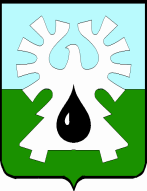 МУНИЦИПАЛЬНОЕ ОБРАЗОВАНИЕ ГОРОД УРАЙ			  Ханты-Мансийский автономный округ-ЮграАДМИНИСТРАЦИЯ ГОРОДА УРАЙУправление экономики, анализа и прогнозирования628285, микрорайон 2, дом 60,  г.Урай,                                                                  тел. 2-23-13,3-09-27 Ханты-Мансийский автономный округ-Югра,                                                    факс(34676) 3-09-27 Тюменская область                                                                                                Е-mail:ue@uray.ru  от 23.01.2019 № 23/-64Заключениеоб оценке регулирующего воздействия проекта постановленияадминистрации города Урай «Об определении границ прилегающих к некоторым организациям и объектам территорий, на которых не допускается розничная продажа алкогольной продукции»Управлением экономики, анализа и прогнозирования администрации города Урай как уполномоченным органом от имени администрации города Урай (далее – уполномоченный орган), ответственным за внедрение процедуры оценки регулирующего воздействия на территории города Урай, в соответствии с Порядком проведения администрацией города Урай оценки регулирующего воздействия проектов муниципальных нормативных правовых актов, экспертизы и оценки фактического воздействия муниципальных нормативных правовых актов, затрагивающих вопросы осуществления предпринимательской и инвестиционной деятельности, утвержденным постановлением администрации города Урай от 21.04.2017 №1042 (далее – Порядок), рассмотрены: проект постановления администрации города Урай «Об определении границ прилегающих к некоторым организациям и объектам территорий, на которых не допускается розничная продажа алкогольной продукции» (далее – Проект, проект МНПА), пояснительная записка к проекту МНПА, сводный отчёт, отзывы от представителей субъектов предпринимательского сообщества на проект МНПА и сводка предложений, содержащие результаты публичных консультаций, подготовленные отделом содействия малому и среднему предпринимательству администрации города Урай (далее - разработчик проекта).Проект МНПА направлен разработчиком проекта для подготовки настоящего заключения впервые.Информация   об   ОРВ  проекта  МНПА  была  размещена на официальном сайте органов  местного  самоуправления  города  Урай в  информационно-телекоммуникационной сети «Интернет» 10.01.2019 (http://uray.ru/procedures/ob-opredelenii-granic-prilegajushhih-k-nekotorym-organizacijam-i-obektam-territorij-na-kotoryh-ne-dopuskaetsja-roznichnaja-prodazha-alkogolnoj-produkcii-3/), а также на интернет-портале для  публичного   обсуждения   проектов   и   действующих   нормативных актов органов власти Ханты-Мансийского автономного округа - Югры в информационно-телекоммуникационной сети «Интернет» 15.01.2019 (http://regulation.admhmao.ru/projects#npa=14783), уведомление и опросный лист ОРВ направлены  в организацию, представляющую интересы предпринимательского и инвестиционного сообщества, с которой заключено соглашение о взаимодействии при проведении ОРВ (Общественная организация «Союз предпринимателей г.Урай»), а также иным лицам, которых целесообразно привлечь к участию в публичных консультациях, исходя из содержания проблемы, цели и предмета регулирования (ООО «ТЕХЛАЙН», ООО «Абсолют», ООО «Отель Турсунт»). По проекту МНПА проведены публичные консультации в период с 15.01.2019 по 21.01.2019.От четырёх участников публичных консультаций, которым были направлены уведомления, поступило одобрение проекта МНПА без замечаний и предложений. По данным разработчика проекта указанный проект МНПА относится к высокой степени регулирующего воздействия, так как содержит положения, устанавливающие ранее не предусмотренные законодательством Российской Федерации и иными нормативными правовыми актами обязанности, запреты и ограничения для физических и юридических лиц в сфере предпринимательской и инвестиционной деятельности или способствующие их установлению.Проектом МНПА предлагается определить границы прилегающих к некоторым организациям и объектам территорий, на которых не допускается розничная продажа алкогольной продукции.Целью предполагаемого правового регулирования является совершенствование правового регулирования в сфере розничной продажи алкогольной продукции и розничной продажи алкогольной продукции при оказании услуг общественного питания, а также упорядочения размещения предприятий торговли и общественного питания, осуществляющих розничную продажу алкогольной продукции на территории города Урай.На основе проведенной ОРВ проекта МНПА с учетом представленной информации в сводном отчете об ОРВ, сводке предложений, содержащей результаты публичных консультаций, пояснительной записке к проекту МНПА уполномоченным органом сделаны следующие выводы:а) об отсутствии в проекте правового акта положений, вводящих избыточные обязанности, запреты и ограничения для субъектов предпринимательской и инвестиционной деятельности или способствующих их введению, а также положений, приводящих к возникновению необоснованных расходов субъектов предпринимательской и инвестиционной деятельности, а также бюджета города Урай;б) о соблюдении разработчиком проекта процедуры ОРВ, установленной Порядком. Исполняющий обязанности начальника управленияэкономики, анализа и прогнозирования                                                                  Н.В.МинибаеваИсп. Рыбалкина Ж.В. 8(34676) 2-23-13 (413)